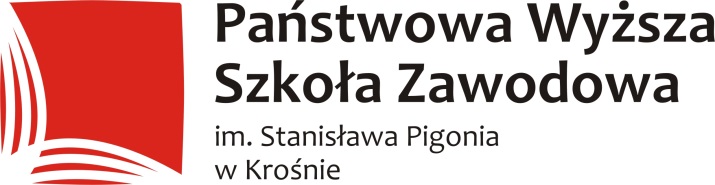 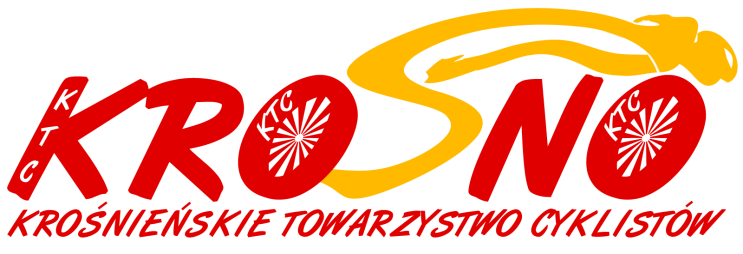 III Rajd Rowerowy śladami Balinta BalassiegoKrosno – Nowy Żmigród - Krosno23 sierpnia 2015 rokuR E G U L A M I NRajd jest imprezą jednorazową. Jest ubezpieczony przez organizatorów.Cele Rajdu-	Pielęgnowanie pamięci Balinta Balassiego, wybitnego poety węgierskiego związanego z Krosnem i okolicami-	Popularyzacja kolarstwa jako czynnej formy rekreacji-	Promocja Państwowej Wyższej Szkoły Zawodowej im. Stanisława Pigonia              w Krośnie oraz Miasta Krosna -	Realizacja i propagowanie medycznego programu pod nazwą „Kolarstwo spowalnia starzenie się”Organizator- Państwowa Wyższa Szkoła Zawodowa im. Stanisława Pigonia w Krośnie- Krośnieńskie Towarzystwo Cyklistów	Termin i miejsce- 23 sierpnia 2015 r. Krosno - Nowy Żmigród - Krosno- Start:  płyta krośnieńskiego rynku- Trasa: Krosno, Zręcin, Chorkówka, Kobylany, Toki, Nowy Żmigród. (Pomnik Balinty Balassiego umieszczony jest na frontonie Liceum Ogólnokształcącego).  Powrót tą samą trasą, czyli Nowy Żmigród, Toki, Zręcin, Krosno. - Meta: krośnieński rynekDługość trasy 45 km.Zgłoszenia i zapisy- Zapisy drogą mailową do 18 sierpnia br. na adres: l.pojnar@pwsz.krosno.pl                lub telefonicznie: 13 43 755 25- W dniu zawodów od godz. 9.00 do 9.45- Odprawa techniczna o godz. 9.45, ul. Kazimierza Wielkiego, dziedziniec uczelni.- Start 10.00 krośnieński rynekUczestnictwo- Prawo startu ma zawodnik posiadający sprawny sprzęt i twardy kask, dowód tożsamości.Sposób rozegrania Rajdu- Rajd będzie przeprowadzony zgodnie z przepisami UCI i P. Z. Kol.Kontrola antydopingowa- Nie przewidzianoDystans i kategorie- Dopuszczamy wszystkie kategorie wiekowe począwszy od dzieci w wieku 12 lat 
(pod opieką przynajmniej jednego rodzica) do 80-latków. Nagrody- Okolicznościowe upominkiPostanowienia końcoweKomandor Rajdu: Stefan Wójcik, tel. 517-822-450UWAGA!Każdy zawodnik biorący udział w Rajdzie ma obowiązek być ubezpieczony           i  startuje na własną odpowiedzialność.- Organizator nie ponosi odpowiedzialności za wypadki na trasie i za rzeczy  zaginione.- We wszystkich sprawach spornych nie ujętych w regulaminie, decyduje organizator.- Opłata startowa - nie przewidziano.- Niniejszy regulamin został zatwierdzony przez Organizatora.- Najbliższy szpital – Szpital Specjalistyczny w Jaśle, ul. Lwowska 22 oraz Wojewódzki Szpital w Krośnie, ul. Korczyńska 57 Patron medialnyKrosno CityRadio Rzeszów                                                                          Z A P R A S Z A M Y